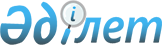 О внесении изменений в решение Ерейментауского районного маслихата от 3 октября 2013 года № 5С-19/3-13 "Об утверждении Правил оказания социальной помощи, установления размеров и определения перечня отдельных категорий нуждающихся граждан в Ерейментауском районе"
					
			Утративший силу
			
			
		
					Решение Ерейментауского районного маслихата Акмолинской области от 12 мая 2017 года № 6С-13/5-17. Зарегистрировано Департаментом юстиции Акмолинской области 5 июня 2017 года № 5984. Утратило силу решением Ерейментауского районного маслихата Акмолинской области от 20 апреля 2020 года № 6С-48/5-20
      Сноска. Утратило силу решением Ерейментауского районного маслихата Акмолинской области от 20.04.2020 № 6С-48/5-20 (вводится в действие со дня официального опубликования).

      Примечание РЦПИ.

      В тексте документа сохранена пунктуация и орфография оригинала.
      В соответствии с пунктом 2-3 статьи 6 Закона Республики Казахстан от 23 января 2001 года "О местном государственном управлении и самоуправлении в Республике Казахстан", Типовыми правилами оказания социальной помощи, установления размеров и определения перечня отдельных категорий нуждающихся граждан, утвержденными Постановлением Правительства Республики Казахстан от 21 мая 2013 года № 504, Ерейментауский районный маслихат РЕШИЛ:
      1. Внести в решение Ерейментауского районного маслихата от 3 октября 2013 года № 5С-19/3-13 "Об утверждении Правил оказания социальной помощи, установления размеров и определения перечня отдельных категорий нуждающихся граждан в Ерейментауском районе" (зарегистрировано в Реестре государственной регистрации нормативных правовых актов № 3854, опубликовано 2 ноября 2013 года в районной газете "Ереймен", 2 ноября 2013 года в районной газете "Ерейментау") следующие изменения:
      в Правилах оказания социальной помощи, установления размеров и определения перечня отдельных категорий нуждающихся граждан в Ерейментауском районе, утвержденных указанным решением:
      пункт 6 изложить в новой редакции:
      "6. Социальная помощь предоставляется единовременно и один раз в год.";
      пункт 9 изложить в новой редакции:
      "9. Социальная помощь предоставляется:
      1) ко Дню Победы - 9 мая:
      участникам и инвалидам Великой Отечественной войны;
      лицам, приравненным по льготам и гарантиям к участникам Великой Отечественной войны;
      лицам, приравненным по льготам и гарантиям к инвалидам Великой Отечественной войны;
      другим категориям лиц, приравненных по льготам и гарантиям к участникам войны;
      2) ко Дню пожилых людей:
      пенсионерам с минимальной пенсией и государственным социальным пособием по возрасту;
      3) ко Дню инвалидов:
      детям-инвалидам до 18 лет;
      инвалидам 1, 2, 3 групп;
      4) социальная помощь оказывается один раз в год без учета доходов следующим гражданам (семьям):
      репрессированным гражданам в размере двух месячных расчетных показателей;
      гражданину (семье), имеющему ущерб либо его имуществу, причиненного вследствие стихийного бедствия или пожара, не позднее трех месяцев после наступления трудной жизненной ситуации на основании справки государственного учреждения "Отдел по чрезвычайным ситуациям Ерейментауского района Департамента по чрезвычайным ситуациям Акмолинской области Министерства по чрезвычайным ситуациям Республики Казахстан". Размер оказываемой социальной помощи в каждом отдельном случае определяет специальная комиссия и указывает его в заключении о необходимости оказания социальной помощи. Предельный размер социальной помощи равен ста пятидесяти месячных расчетных показателей;
      гражданам, имеющим социально-значимые заболевания (лица с онкологическими заболеваниями) в размере пятнадцати месячных расчетных показателей по заключению врачебно - консультационной комиссии;
      5) социальная помощь оказывается один раз в год без учета доходов гражданам, имеющим социально-значимые заболевания (лица больные туберкулезом, находящиеся на амбулаторном лечении), в размере пятнадцати месячных расчетных показателей и продуктовый набор в размере пятнадцати месячных расчетных показателей по решению комиссии по социальным выплатам, по заключению врачебно - консультативной комиссии;
      6) социальная помощь оказывается один раз в год с доходами ниже прожиточного минимума гражданам (семьям) в размере пятнадцати месячных расчетных показателей:
      на оперативное лечение (операция) на основании копии выписного эпикриза из медицинского учреждения;
      на приобретение лекарственных препаратов по заключению врачебно-консультативной комиссии, не входящих в перечень утвержденных Приказом исполняющего обязанности Министра здравоохранения Республики Казахстан от 4 ноября 2011 года № 786 "Об утверждении Перечня лекарственных средств и изделий медицинского назначения в рамках гарантированного объема бесплатной медицинской помощи, в том числе отдельных категорий граждан с определенными заболеваниями (состояниями) бесплатными или льготными лекарственными средствами и специализированными лечебными продуктами на амбулаторном уровне" (зарегистрирован в Министерстве юстиции Республики Казахстан № 7306;
      7) студентам из малообеспеченных семей, социально-уязвимых слоев населения (семей) – сто процентов возмещение затрат за обучение в колледжах, на один учебный год, ежегодно;
      студентам из малообеспеченных семей, социально-уязвимых слоев населения (семей), обучающимся в высших медицинских учебных заведениях - сто процентов возмещения затрат за обучение на один учебный год, ежегодно;
      студентам из малообеспеченных семей, социально-уязвимых слоев населения (семей), обучающимся в высших медицинских учебных заведениях в интернатуре (не зависимо от места проживания по Республике Казахстан) – сто процентов возмещения затрат за обучение на один учебный год, ежегодно.
      Выплаты производить на основании копии договора с учебным заведением, договором между акимом района, студентом и работодателем, справки с места учебы и справки, подтверждающей принадлежность заявителя (семьи) к малообеспеченным гражданам (семьям), либо к социально - уязвимым слоям населения за счет районного бюджета.".
      2. Настоящее решение вступает в силу со дня государственной регистрации в Департаменте юстиции Акмолинской области и вводится в действие со дня официального опубликования.
      "СОГЛАСОВАНО"
      12 мая 2017 года
					© 2012. РГП на ПХВ «Институт законодательства и правовой информации Республики Казахстан» Министерства юстиции Республики Казахстан
				
      Председатель сессии
Ерейментауского
районного маслихата

Т.Стекольщикова

      Секретарь
Ерейментауского
районного маслихата

К.Махметов

      Аким Ерейментауского района

Е.Нугманов
